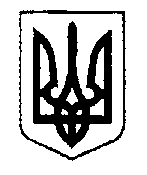 ДЕПАРТАМЕНТ ОСВІТИ, НАУКИ ТА МОЛОДІЖНОЇ ПОЛІТИКИ Івано-Франківської обласної державної адміністрації Обласний інститут післядипломної педагогічної освітивід10.01.18 р. № 01/23				76000, Україна, м. Івано-Франківськ, пл. Міцкевича, З							тел. (факс) (03422) 53-23-87, 			тел.: (03422) 53-11-84, 53-24-93E-mail: mail@ifoippo.org.uaКерівникам місцевих органів управління освітоюПро організацію та участь у Міжнародному літературному конкурсі «Молода КороНація»Повідомляємо, що Міністерство освіти і науки України підтримує започаткування Міжнародного літературного конкурсу «Молода КороНація» (далі - Конкурс) (Лист МОНУ від 12.12.2017 №1/9-684 ). Мета Конкурсу – заохочення до письменництва дітей, розширення спектру дитячої літератури, створення середовища літературного спілкування творчої молоді, покращення мовної та літературної грамотності учнів і студентської молоді.Детальніша інформація щодо участі у вищезазначеному Конкурсі розміщена на сайті оргкомітету Конкурсу: http://koronatsiya.com/umovi-uchasti-2/3616-2/ Просимо інформувати керівників ЗНЗ, учителів та учнів про проведення даного заходу.Ректор							Р. Зуб’якт. 53-25-35Уманців Н.С.Худецька С.О.